經濟部工業局蒐集個人資料告知事項經濟部工業局因委託財團法人資訊工業策進會舉辦_2014 智慧健康國際論壇_，向您蒐集個人資料，依個人資料保護法令及本局個人資料保護政策、規章，於蒐集個人資料前，向您告知下列事項，敬請詳閱。財團法人資訊工業策進會蒐集個人資料告知事項財團法人資訊工業策進會因執行或舉辦__2014智慧健康國際論壇__，向您蒐集個人資料，依個人資料保護法令及本會個人資料保護政策、規章，於蒐集個人資料前，向您告知下列事項，敬請詳閱。2014 智慧健康國際論壇http://www.digitimes.com.tw/seminar/iii_20140808主辦單位：  經濟部工業局受委託單位：商發院執行單位：  財團法人資訊工業策進會 前瞻科技研究所協辦單位：  工研院IEK、中衛發展中心媒體協辦：  DIGITIMES活動日期：  2014年8月8日(星期五) 活動時間09:00-16:30會議地點：  臺大醫院國際會議中心4樓(台北市中正區徐州路2號)參加費用：  付費，每人500元整。當日請攜帶報到通知單與名片乙張即可。本活動採預先線上報名並                   完成登錄手續，主辦單位保留資格審核權，活動前將發送報到通知以示您的出席資格，請勿                   偽造他人身份資料進行報名以免觸犯法律。線上報名：  請於活動官網點選【線上報名】                   (網址: https://ssl.digitimes.com.tw/OnLine4/DataInput.asp?ProdGroup=053A30808-0)報名確認：  請於活動官網點選【報名查詢】確認報名資料是否傳送成功。傳真報名者於24小時之後方            可於系統查詢，建議可先來電確認傳真表是否傳送成功傳真報名：  +886-2-8712-0232 洽詢專線：  +886-2-8712-8866 分機322   游先生(洽詢時間 09:30~12:00，13:30~18:00)1. 蒐集目的◆執行前述業務或辦理本次活動及本局內部行政管理之用或利用於其他合於本局捐助章程所定之業務。◆執行前述業務或辦理本次活動及本局內部行政管理之用或利用於其他合於本局捐助章程所定之業務。1. 蒐集目的◆寄送本局或產業相關之活動訊息。 ※您日後如不願再收到本局寄送之行銷訊息，可於收到前述訊息時，直接點選訊息內拒絕接受之連結。◆寄送本局或產業相關之活動訊息。 ※您日後如不願再收到本局寄送之行銷訊息，可於收到前述訊息時，直接點選訊息內拒絕接受之連結。2. 個人資料類別辨識個人者如姓名、職業、聯絡方式等。2. 個人資料類別辨識財務者如金融機構帳戶之號碼與姓名、信用卡或簽帳卡之號碼等。2. 個人資料類別辨識政府資料者如國民身分證統一編號、護照號碼等。2. 個人資料類別個人描述如年齡、性別、出生年月日等。2. 個人資料類別教育、考選、技術或其他專業如學歷資格、專業技術、特別執照等。2. 個人資料類別特種個資如病歷、醫療、基因、性生活、健康檢查、犯罪前科。3. 個人資料利用之期間、地區、對象及方式除涉及國際業務或活動外，您的個人資料僅供本局於中華民國領域、在前述蒐集目的之必要範圍內，以合理方式利用至蒐集目的消失為止。除涉及國際業務或活動外，您的個人資料僅供本局於中華民國領域、在前述蒐集目的之必要範圍內，以合理方式利用至蒐集目的消失為止。4. 當事人權利您可依前述業務、活動所定規則或依財團法人資訊工業策進會網站（http://www.iii.org.tw/）「個人資料保護專頁」公告方式向本局行使查詢或請求閱覽、製給複製本、補充或更正、停止蒐集/處理/利用或刪除您的個人資料之權利。您可依前述業務、活動所定規則或依財團法人資訊工業策進會網站（http://www.iii.org.tw/）「個人資料保護專頁」公告方式向本局行使查詢或請求閱覽、製給複製本、補充或更正、停止蒐集/處理/利用或刪除您的個人資料之權利。5. 不提供個人資料之權益影響若您不提供個人資料，本局將無法為您提供蒐集目的之相關服務。若您不提供個人資料，本局將無法為您提供蒐集目的之相關服務。同意書本人，__________________，獲知且已瞭解V經濟部工業局上述事項，並同意 貴局於所列蒐集目的之必要範圍內，蒐集、處理及利用本人之個人資料。（□但本人不同意 貴局利用本人之個人資料寄送研討會或產業相關之活動訊息。）此致經濟部工業局立書人：__________________日 期：  年  月  日1. 蒐集目的◆執行前述業務或辦理本次活動及本會內部行政管理之用或利用於其他合於本會捐助章程所定之業務。◆執行前述業務或辦理本次活動及本會內部行政管理之用或利用於其他合於本會捐助章程所定之業務。1. 蒐集目的◆寄送本會前瞻所或產業相關之活動訊息。 ※您日後如不願再收到本會前瞻所寄送之行銷訊息，可於收到前述訊息時，直接點選訊息內拒絕接受之連結。◆寄送本會前瞻所或產業相關之活動訊息。 ※您日後如不願再收到本會前瞻所寄送之行銷訊息，可於收到前述訊息時，直接點選訊息內拒絕接受之連結。2. 個人資料類別辨識個人者如姓名、職業、聯絡方式等。2. 個人資料類別辨識財務者如金融機構帳戶之號碼與姓名、信用卡或簽帳卡之號碼等。2. 個人資料類別辨識政府資料者如國民身分證統一編號、護照號碼等。2. 個人資料類別個人描述如年齡、性別、出生年月日等。2. 個人資料類別教育、考選、技術或其他專業如學歷資格、專業技術、特別執照等。2. 個人資料類別特種個資如病歷、醫療、基因、性生活、健康檢查、犯罪前科。3. 個人資料利用之期間、地區、對象及方式除涉及國際業務或活動外，您的個人資料僅供本會於中華民國領域、在前述蒐集目的之必要範圍內，以合理方式利用至蒐集目的消失為止。除涉及國際業務或活動外，您的個人資料僅供本會於中華民國領域、在前述蒐集目的之必要範圍內，以合理方式利用至蒐集目的消失為止。4. 當事人權利您可依前述業務、活動所定規則或依本會網站（http://www.iii.org.tw/）「個人資料保護專頁」公告方式向本會行使查詢或請求閱覽、製給複製本、補充或更正、停止蒐集/處理/利用或刪除您的個人資料之權利。您可依前述業務、活動所定規則或依本會網站（http://www.iii.org.tw/）「個人資料保護專頁」公告方式向本會行使查詢或請求閱覽、製給複製本、補充或更正、停止蒐集/處理/利用或刪除您的個人資料之權利。5. 不提供個人資料之權益影響若您不提供個人資料，本會將無法為您提供蒐集目的之相關服務。若您不提供個人資料，本會將無法為您提供蒐集目的之相關服務。同意書本人，__________________，獲知且已瞭解V財團法人資訊工業策進會上述事項，並同意 貴會於所列蒐集目的之必要範圍內，蒐集、處理及利用本人之個人資料。（□但本人不同意 貴會利用本人之個人資料寄送研討會或產業相關之活動訊息。）此致財團法人資訊工業策進會立書人：__________________日 期：  年  月  日報名回函(煩請正楷詳細填寫以下資料，以便報名作業處理！) 報名回函(煩請正楷詳細填寫以下資料，以便報名作業處理！) 報名回函(煩請正楷詳細填寫以下資料，以便報名作業處理！) 報名回函(煩請正楷詳細填寫以下資料，以便報名作業處理！) 報名回函(煩請正楷詳細填寫以下資料，以便報名作業處理！) 報名回函(煩請正楷詳細填寫以下資料，以便報名作業處理！) 報名回函(煩請正楷詳細填寫以下資料，以便報名作業處理！) 公司名稱公司統編公司統編地　　址學員姓名部　　門職　　稱職　　稱電　　話分機：分機：傳　　真傳　　真E-mail手　　機手　　機產業別（可複選）□電腦與週邊□消費性電子□消費性電子□工業電腦/汽車電子□工業電腦/汽車電子□網路通訊產業別（可複選）□半導體□光電產品□光電產品□零組件□零組件□電信服務產業別（可複選）□軟體/資訊服務□安全產業□安全產業□量測儀器/生產設備□量測儀器/生產設備□流通/運輸/倉儲產業別（可複選）□3C產品/零組件批發□食衣住行育樂批發零□食衣住行育樂批發零□電機/電器電纜□電機/電器電纜□塑橡膠/生技製藥產業別（可複選）□水泥/石材□造紙/印刷□造紙/印刷□紡織/成衣/毛皮製品□紡織/成衣/毛皮製品□運輸工具及零組件製造產業別（可複選）□食品□建築營造業□建築營造業□醫療/社福服務業□醫療/社福服務業□金融及保險業產業別（可複選）□政府/政黨□軍方□軍方□教育/學術研究機構□教育/學術研究機構□觀光/餐飲產業別（可複選）□油電燃氣□其它□其它□公協會/財團法人□公協會/財團法人□農林漁牧產業別（可複選）□礦業及土石採取業□玻璃/陶瓷□玻璃/陶瓷□金屬基本及加工製造業□金屬基本及加工製造業□運動休閒/娛樂產品製造業產業別（可複選）□木竹製品製造業□家具及裝設品製造業□家具及裝設品製造業□專業、科學及技術服務□專業、科學及技術服務□文化、運動及休閒服務產業別（可複選）□大眾傳播□其他服務業□其他服務業附註基於本場活動通知及聯繫使用，DIGITIMES及合作夥伴將共同保有您的個人資訊。您是否願意收到本活動之主辦單位未來舉辦的相關活動訊息？ □是，我願意 □不，我不願意。主辦單位將於本活動結束後三個月內刪除您的報名資料。您是否希望收到DIGITIMES主辦及承辦的活動快報? □是，我願意 □不，我不願意若您不願意收到DIGITIMES所提供相關電子報，請電洽本活動聯絡人，謝謝！基於本場活動通知及聯繫使用，DIGITIMES及合作夥伴將共同保有您的個人資訊。您是否願意收到本活動之主辦單位未來舉辦的相關活動訊息？ □是，我願意 □不，我不願意。主辦單位將於本活動結束後三個月內刪除您的報名資料。您是否希望收到DIGITIMES主辦及承辦的活動快報? □是，我願意 □不，我不願意若您不願意收到DIGITIMES所提供相關電子報，請電洽本活動聯絡人，謝謝！基於本場活動通知及聯繫使用，DIGITIMES及合作夥伴將共同保有您的個人資訊。您是否願意收到本活動之主辦單位未來舉辦的相關活動訊息？ □是，我願意 □不，我不願意。主辦單位將於本活動結束後三個月內刪除您的報名資料。您是否希望收到DIGITIMES主辦及承辦的活動快報? □是，我願意 □不，我不願意若您不願意收到DIGITIMES所提供相關電子報，請電洽本活動聯絡人，謝謝！基於本場活動通知及聯繫使用，DIGITIMES及合作夥伴將共同保有您的個人資訊。您是否願意收到本活動之主辦單位未來舉辦的相關活動訊息？ □是，我願意 □不，我不願意。主辦單位將於本活動結束後三個月內刪除您的報名資料。您是否希望收到DIGITIMES主辦及承辦的活動快報? □是，我願意 □不，我不願意若您不願意收到DIGITIMES所提供相關電子報，請電洽本活動聯絡人，謝謝！基於本場活動通知及聯繫使用，DIGITIMES及合作夥伴將共同保有您的個人資訊。您是否願意收到本活動之主辦單位未來舉辦的相關活動訊息？ □是，我願意 □不，我不願意。主辦單位將於本活動結束後三個月內刪除您的報名資料。您是否希望收到DIGITIMES主辦及承辦的活動快報? □是，我願意 □不，我不願意若您不願意收到DIGITIMES所提供相關電子報，請電洽本活動聯絡人，謝謝！基於本場活動通知及聯繫使用，DIGITIMES及合作夥伴將共同保有您的個人資訊。您是否願意收到本活動之主辦單位未來舉辦的相關活動訊息？ □是，我願意 □不，我不願意。主辦單位將於本活動結束後三個月內刪除您的報名資料。您是否希望收到DIGITIMES主辦及承辦的活動快報? □是，我願意 □不，我不願意若您不願意收到DIGITIMES所提供相關電子報，請電洽本活動聯絡人，謝謝！餐飲需求□葷食　□素食　□不用餐□葷食　□素食　□不用餐□葷食　□素食　□不用餐□葷食　□素食　□不用餐□葷食　□素食　□不用餐□葷食　□素食　□不用餐付款方式匯款、支票【匯款抬頭】 大椽股份有限公司受款銀行：國泰世華商業銀行-信義分行　　銀行代號：0130154　　帳號：015030027296郵寄地址：105台北市松山區民生東路4段133號12樓※『匯款後，請務必將收據連同報名表以傳真方式回傳02-8712-0232游先生收，以便完成報名手續』※【匯款抬頭】 大椽股份有限公司受款銀行：國泰世華商業銀行-信義分行　　銀行代號：0130154　　帳號：015030027296郵寄地址：105台北市松山區民生東路4段133號12樓※『匯款後，請務必將收據連同報名表以傳真方式回傳02-8712-0232游先生收，以便完成報名手續』※【匯款抬頭】 大椽股份有限公司受款銀行：國泰世華商業銀行-信義分行　　銀行代號：0130154　　帳號：015030027296郵寄地址：105台北市松山區民生東路4段133號12樓※『匯款後，請務必將收據連同報名表以傳真方式回傳02-8712-0232游先生收，以便完成報名手續』※【匯款抬頭】 大椽股份有限公司受款銀行：國泰世華商業銀行-信義分行　　銀行代號：0130154　　帳號：015030027296郵寄地址：105台北市松山區民生東路4段133號12樓※『匯款後，請務必將收據連同報名表以傳真方式回傳02-8712-0232游先生收，以便完成報名手續』※【匯款抬頭】 大椽股份有限公司受款銀行：國泰世華商業銀行-信義分行　　銀行代號：0130154　　帳號：015030027296郵寄地址：105台北市松山區民生東路4段133號12樓※『匯款後，請務必將收據連同報名表以傳真方式回傳02-8712-0232游先生收，以便完成報名手續』※【匯款抬頭】 大椽股份有限公司受款銀行：國泰世華商業銀行-信義分行　　銀行代號：0130154　　帳號：015030027296郵寄地址：105台北市松山區民生東路4段133號12樓※『匯款後，請務必將收據連同報名表以傳真方式回傳02-8712-0232游先生收，以便完成報名手續』※付款方式信用卡信用卡別：□VISA  □MASTER  □聯合信用卡，付款金額：新台幣                    元有效期限：     年     月  信用卡背面後三碼：               信用卡號：          -          -          -          持卡人簽名：                               日期：         年         月         日信用卡別：□VISA  □MASTER  □聯合信用卡，付款金額：新台幣                    元有效期限：     年     月  信用卡背面後三碼：               信用卡號：          -          -          -          持卡人簽名：                               日期：         年         月         日信用卡別：□VISA  □MASTER  □聯合信用卡，付款金額：新台幣                    元有效期限：     年     月  信用卡背面後三碼：               信用卡號：          -          -          -          持卡人簽名：                               日期：         年         月         日信用卡別：□VISA  □MASTER  □聯合信用卡，付款金額：新台幣                    元有效期限：     年     月  信用卡背面後三碼：               信用卡號：          -          -          -          持卡人簽名：                               日期：         年         月         日信用卡別：□VISA  □MASTER  □聯合信用卡，付款金額：新台幣                    元有效期限：     年     月  信用卡背面後三碼：               信用卡號：          -          -          -          持卡人簽名：                               日期：         年         月         日信用卡別：□VISA  □MASTER  □聯合信用卡，付款金額：新台幣                    元有效期限：     年     月  信用卡背面後三碼：               信用卡號：          -          -          -          持卡人簽名：                               日期：         年         月         日注意事項本活動報名截止日為8月1日(五)。主辦單位將視報名狀況提前或延後線上報名時間。若報名者不克參加，可指派其他人選參加並通知主辦單位。本活動不適用公司研究與發展人才培訓支出適用投資抵減辦法規定。本次活動需酌收報名費新台幣500元。費用請於2014年8月3日(日)前繳清，活動當日不接受現場繳費。發票當日領取，以保留您的座位。本活動採預先線上報名並完成登錄手續，請勿偽造他人身份資料進行報名以免觸犯法律，主辦單位保留報名資格之最後審核權利。系統將於活動前一天以電子郵件方式寄發含有報到編號/QR Code的「報到通知」至您的電子信箱，以示您的出席資格，若您未收到「報到通知」，請上網站查詢。活動當日，請攜帶含有報到編號/QR Code的「報到通知」至活動現場完成報到手續。請於活動報到時間進行報到，未能準時報到或當天無法出席之學員，本活動無法為您保留講義及座位。如因故當天無法出席之學員，本活動恕無法退費，僅以會後郵寄講義處理。現場報名學員，主辦單位視現場狀況保有開放進場與否之權利。本次活動若適逢天災(地震、颱風等)不可抗拒之因素，將延期舉辦時間另行通知。若因不可預測之突發因素，主辦單位得保留研討會課程及講師之變更權利。台大醫院國際會議中心不提供免費停車服務，造成您的不便還請見諒。本活動報名截止日為8月1日(五)。主辦單位將視報名狀況提前或延後線上報名時間。若報名者不克參加，可指派其他人選參加並通知主辦單位。本活動不適用公司研究與發展人才培訓支出適用投資抵減辦法規定。本次活動需酌收報名費新台幣500元。費用請於2014年8月3日(日)前繳清，活動當日不接受現場繳費。發票當日領取，以保留您的座位。本活動採預先線上報名並完成登錄手續，請勿偽造他人身份資料進行報名以免觸犯法律，主辦單位保留報名資格之最後審核權利。系統將於活動前一天以電子郵件方式寄發含有報到編號/QR Code的「報到通知」至您的電子信箱，以示您的出席資格，若您未收到「報到通知」，請上網站查詢。活動當日，請攜帶含有報到編號/QR Code的「報到通知」至活動現場完成報到手續。請於活動報到時間進行報到，未能準時報到或當天無法出席之學員，本活動無法為您保留講義及座位。如因故當天無法出席之學員，本活動恕無法退費，僅以會後郵寄講義處理。現場報名學員，主辦單位視現場狀況保有開放進場與否之權利。本次活動若適逢天災(地震、颱風等)不可抗拒之因素，將延期舉辦時間另行通知。若因不可預測之突發因素，主辦單位得保留研討會課程及講師之變更權利。台大醫院國際會議中心不提供免費停車服務，造成您的不便還請見諒。本活動報名截止日為8月1日(五)。主辦單位將視報名狀況提前或延後線上報名時間。若報名者不克參加，可指派其他人選參加並通知主辦單位。本活動不適用公司研究與發展人才培訓支出適用投資抵減辦法規定。本次活動需酌收報名費新台幣500元。費用請於2014年8月3日(日)前繳清，活動當日不接受現場繳費。發票當日領取，以保留您的座位。本活動採預先線上報名並完成登錄手續，請勿偽造他人身份資料進行報名以免觸犯法律，主辦單位保留報名資格之最後審核權利。系統將於活動前一天以電子郵件方式寄發含有報到編號/QR Code的「報到通知」至您的電子信箱，以示您的出席資格，若您未收到「報到通知」，請上網站查詢。活動當日，請攜帶含有報到編號/QR Code的「報到通知」至活動現場完成報到手續。請於活動報到時間進行報到，未能準時報到或當天無法出席之學員，本活動無法為您保留講義及座位。如因故當天無法出席之學員，本活動恕無法退費，僅以會後郵寄講義處理。現場報名學員，主辦單位視現場狀況保有開放進場與否之權利。本次活動若適逢天災(地震、颱風等)不可抗拒之因素，將延期舉辦時間另行通知。若因不可預測之突發因素，主辦單位得保留研討會課程及講師之變更權利。台大醫院國際會議中心不提供免費停車服務，造成您的不便還請見諒。本活動報名截止日為8月1日(五)。主辦單位將視報名狀況提前或延後線上報名時間。若報名者不克參加，可指派其他人選參加並通知主辦單位。本活動不適用公司研究與發展人才培訓支出適用投資抵減辦法規定。本次活動需酌收報名費新台幣500元。費用請於2014年8月3日(日)前繳清，活動當日不接受現場繳費。發票當日領取，以保留您的座位。本活動採預先線上報名並完成登錄手續，請勿偽造他人身份資料進行報名以免觸犯法律，主辦單位保留報名資格之最後審核權利。系統將於活動前一天以電子郵件方式寄發含有報到編號/QR Code的「報到通知」至您的電子信箱，以示您的出席資格，若您未收到「報到通知」，請上網站查詢。活動當日，請攜帶含有報到編號/QR Code的「報到通知」至活動現場完成報到手續。請於活動報到時間進行報到，未能準時報到或當天無法出席之學員，本活動無法為您保留講義及座位。如因故當天無法出席之學員，本活動恕無法退費，僅以會後郵寄講義處理。現場報名學員，主辦單位視現場狀況保有開放進場與否之權利。本次活動若適逢天災(地震、颱風等)不可抗拒之因素，將延期舉辦時間另行通知。若因不可預測之突發因素，主辦單位得保留研討會課程及講師之變更權利。台大醫院國際會議中心不提供免費停車服務，造成您的不便還請見諒。本活動報名截止日為8月1日(五)。主辦單位將視報名狀況提前或延後線上報名時間。若報名者不克參加，可指派其他人選參加並通知主辦單位。本活動不適用公司研究與發展人才培訓支出適用投資抵減辦法規定。本次活動需酌收報名費新台幣500元。費用請於2014年8月3日(日)前繳清，活動當日不接受現場繳費。發票當日領取，以保留您的座位。本活動採預先線上報名並完成登錄手續，請勿偽造他人身份資料進行報名以免觸犯法律，主辦單位保留報名資格之最後審核權利。系統將於活動前一天以電子郵件方式寄發含有報到編號/QR Code的「報到通知」至您的電子信箱，以示您的出席資格，若您未收到「報到通知」，請上網站查詢。活動當日，請攜帶含有報到編號/QR Code的「報到通知」至活動現場完成報到手續。請於活動報到時間進行報到，未能準時報到或當天無法出席之學員，本活動無法為您保留講義及座位。如因故當天無法出席之學員，本活動恕無法退費，僅以會後郵寄講義處理。現場報名學員，主辦單位視現場狀況保有開放進場與否之權利。本次活動若適逢天災(地震、颱風等)不可抗拒之因素，將延期舉辦時間另行通知。若因不可預測之突發因素，主辦單位得保留研討會課程及講師之變更權利。台大醫院國際會議中心不提供免費停車服務，造成您的不便還請見諒。本活動報名截止日為8月1日(五)。主辦單位將視報名狀況提前或延後線上報名時間。若報名者不克參加，可指派其他人選參加並通知主辦單位。本活動不適用公司研究與發展人才培訓支出適用投資抵減辦法規定。本次活動需酌收報名費新台幣500元。費用請於2014年8月3日(日)前繳清，活動當日不接受現場繳費。發票當日領取，以保留您的座位。本活動採預先線上報名並完成登錄手續，請勿偽造他人身份資料進行報名以免觸犯法律，主辦單位保留報名資格之最後審核權利。系統將於活動前一天以電子郵件方式寄發含有報到編號/QR Code的「報到通知」至您的電子信箱，以示您的出席資格，若您未收到「報到通知」，請上網站查詢。活動當日，請攜帶含有報到編號/QR Code的「報到通知」至活動現場完成報到手續。請於活動報到時間進行報到，未能準時報到或當天無法出席之學員，本活動無法為您保留講義及座位。如因故當天無法出席之學員，本活動恕無法退費，僅以會後郵寄講義處理。現場報名學員，主辦單位視現場狀況保有開放進場與否之權利。本次活動若適逢天災(地震、颱風等)不可抗拒之因素，將延期舉辦時間另行通知。若因不可預測之突發因素，主辦單位得保留研討會課程及講師之變更權利。台大醫院國際會議中心不提供免費停車服務，造成您的不便還請見諒。DIGITIMES隱私權聲明您瞭解並同意填具本報名表上所列之所有欄位資訊，如未填寫完成或您不同意提供某些特定資訊，您將有可能無法報名成功或收不到報到成功通知信、報到編號、或後續與活動相關之訊息。基於本場活動通知及聯繫使用，DIGITIMES及合作夥伴將共同保有您的個人資訊。您瞭解並同意DIGITIMES為客戶管理、服務等目的，在您於本活動報名資料表上所勾選同意之範圍內，得蒐集、處理、利用您所提供的個資，並將其提供予本活動的合作夥伴。這些合作夥伴可能會將您的個人資料用於提供後續產品及服務事宜，與您進行商務接洽。除上述目的、法令要求及您勾選同意外，DIGITIMES會妥善保存您提供的資料，不會將這些資料挪為他用。有關於您報名提供之個人資料，您得向本公司請求查閱、閱覽、製給複本、補充、更正、停止蒐集/處理/利用、或刪除。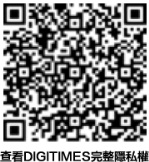 您瞭解並同意填具本報名表上所列之所有欄位資訊，如未填寫完成或您不同意提供某些特定資訊，您將有可能無法報名成功或收不到報到成功通知信、報到編號、或後續與活動相關之訊息。基於本場活動通知及聯繫使用，DIGITIMES及合作夥伴將共同保有您的個人資訊。您瞭解並同意DIGITIMES為客戶管理、服務等目的，在您於本活動報名資料表上所勾選同意之範圍內，得蒐集、處理、利用您所提供的個資，並將其提供予本活動的合作夥伴。這些合作夥伴可能會將您的個人資料用於提供後續產品及服務事宜，與您進行商務接洽。除上述目的、法令要求及您勾選同意外，DIGITIMES會妥善保存您提供的資料，不會將這些資料挪為他用。有關於您報名提供之個人資料，您得向本公司請求查閱、閱覽、製給複本、補充、更正、停止蒐集/處理/利用、或刪除。您瞭解並同意填具本報名表上所列之所有欄位資訊，如未填寫完成或您不同意提供某些特定資訊，您將有可能無法報名成功或收不到報到成功通知信、報到編號、或後續與活動相關之訊息。基於本場活動通知及聯繫使用，DIGITIMES及合作夥伴將共同保有您的個人資訊。您瞭解並同意DIGITIMES為客戶管理、服務等目的，在您於本活動報名資料表上所勾選同意之範圍內，得蒐集、處理、利用您所提供的個資，並將其提供予本活動的合作夥伴。這些合作夥伴可能會將您的個人資料用於提供後續產品及服務事宜，與您進行商務接洽。除上述目的、法令要求及您勾選同意外，DIGITIMES會妥善保存您提供的資料，不會將這些資料挪為他用。有關於您報名提供之個人資料，您得向本公司請求查閱、閱覽、製給複本、補充、更正、停止蒐集/處理/利用、或刪除。您瞭解並同意填具本報名表上所列之所有欄位資訊，如未填寫完成或您不同意提供某些特定資訊，您將有可能無法報名成功或收不到報到成功通知信、報到編號、或後續與活動相關之訊息。基於本場活動通知及聯繫使用，DIGITIMES及合作夥伴將共同保有您的個人資訊。您瞭解並同意DIGITIMES為客戶管理、服務等目的，在您於本活動報名資料表上所勾選同意之範圍內，得蒐集、處理、利用您所提供的個資，並將其提供予本活動的合作夥伴。這些合作夥伴可能會將您的個人資料用於提供後續產品及服務事宜，與您進行商務接洽。除上述目的、法令要求及您勾選同意外，DIGITIMES會妥善保存您提供的資料，不會將這些資料挪為他用。有關於您報名提供之個人資料，您得向本公司請求查閱、閱覽、製給複本、補充、更正、停止蒐集/處理/利用、或刪除。您瞭解並同意填具本報名表上所列之所有欄位資訊，如未填寫完成或您不同意提供某些特定資訊，您將有可能無法報名成功或收不到報到成功通知信、報到編號、或後續與活動相關之訊息。基於本場活動通知及聯繫使用，DIGITIMES及合作夥伴將共同保有您的個人資訊。您瞭解並同意DIGITIMES為客戶管理、服務等目的，在您於本活動報名資料表上所勾選同意之範圍內，得蒐集、處理、利用您所提供的個資，並將其提供予本活動的合作夥伴。這些合作夥伴可能會將您的個人資料用於提供後續產品及服務事宜，與您進行商務接洽。除上述目的、法令要求及您勾選同意外，DIGITIMES會妥善保存您提供的資料，不會將這些資料挪為他用。有關於您報名提供之個人資料，您得向本公司請求查閱、閱覽、製給複本、補充、更正、停止蒐集/處理/利用、或刪除。您瞭解並同意填具本報名表上所列之所有欄位資訊，如未填寫完成或您不同意提供某些特定資訊，您將有可能無法報名成功或收不到報到成功通知信、報到編號、或後續與活動相關之訊息。基於本場活動通知及聯繫使用，DIGITIMES及合作夥伴將共同保有您的個人資訊。您瞭解並同意DIGITIMES為客戶管理、服務等目的，在您於本活動報名資料表上所勾選同意之範圍內，得蒐集、處理、利用您所提供的個資，並將其提供予本活動的合作夥伴。這些合作夥伴可能會將您的個人資料用於提供後續產品及服務事宜，與您進行商務接洽。除上述目的、法令要求及您勾選同意外，DIGITIMES會妥善保存您提供的資料，不會將這些資料挪為他用。有關於您報名提供之個人資料，您得向本公司請求查閱、閱覽、製給複本、補充、更正、停止蒐集/處理/利用、或刪除。